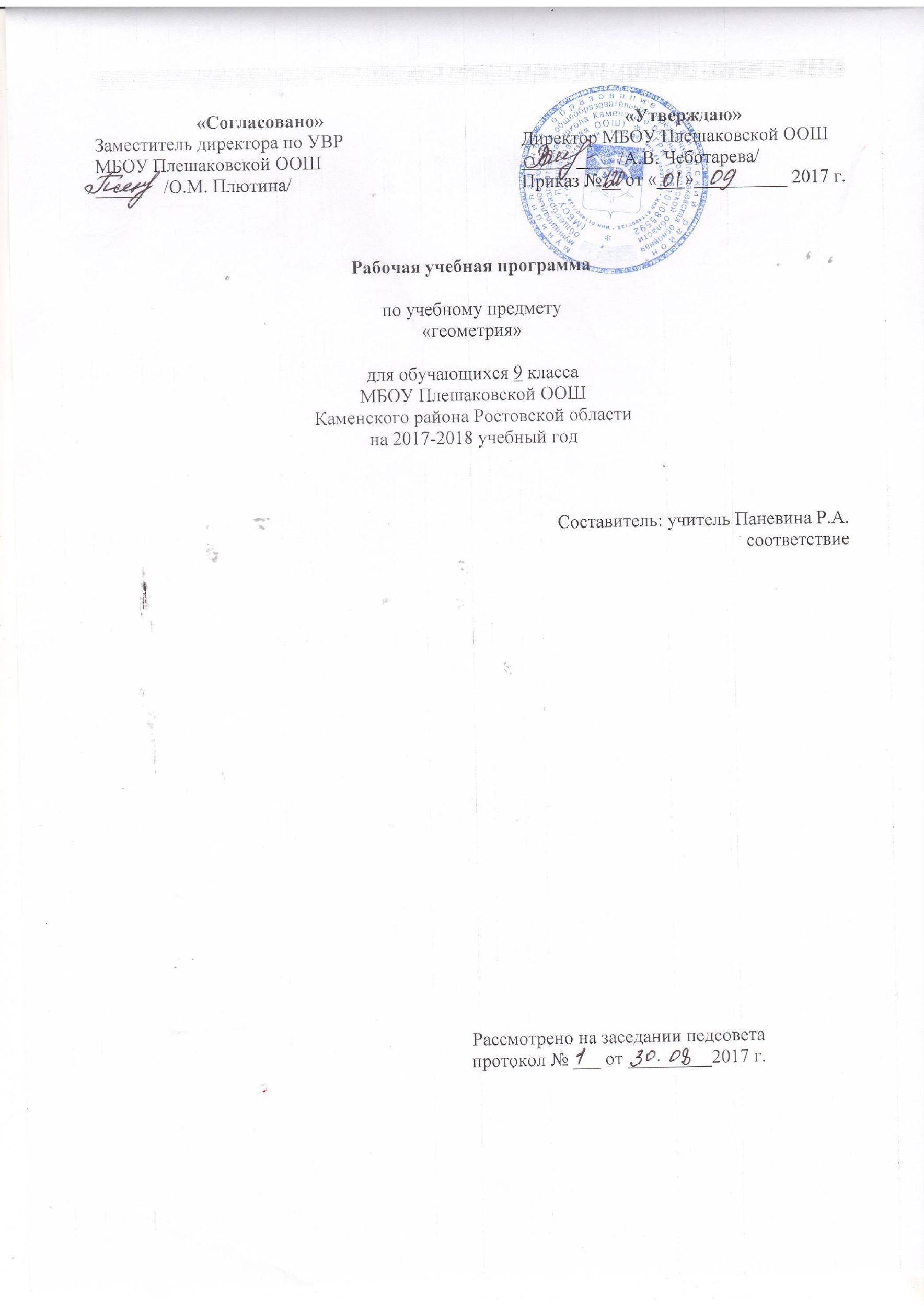 1.Пояснительная запискаПрограмма разработана на основе и в соответствии с утверждённым производственным календарём. Программа рассчитана  на 64 часа  Нормативно-правовая база:Федеральный закон "Об образовании в Российской Федерации" от 29.12.2012 №273-ФЗ.Учебный план МБОУ  Плешаковской ООШ Каменского района, Ростовской области на 2017-2018 учебный годАвторская программа по предмету «Геометрия 7-9»(базовый уровень), Л.С.Атанасян. Москва, Просвещение, 2015год.4.Положение о рабочей программе учебных предметов, курсов МБОУ  Плешаковской ООШ Каменского района, Ростовской области.      Для реализации программы используется учебник для общеобразовательных      организаций Л.С.Атанасян, В.Ф.Бутузов,  С.Б.Кадомцев. Геометрия 7-9 классы. М.: Просвещение, 2014.2.Планируемые результаты освоения учебного предмета, курсаВводное повторение. Векторы.Знать: Классификацию треугольников по углам и сторонам; формулировку трех признаков равенства треугольников; свойства равнобедренного и прямоугольного треугольника; классификацию параллелограммов; определения параллелограмма, ромба, квадрата, прямоугольника и трапеции; определение вектора; действия над векторами.Уметь: Применять известные факты при решении геометрических задач; находить стороны прямоугольного треугольника по теореме Пифагора; формулировать свойства известных четырехугольников и их признаки; применять определения, свойства и признаки при решении задач; изображать чертеж по условию задачи; уметь строить вектора, определять коллинеарность векторов; выполнять действия над векторами.Метод координат.Знать: Лемму о коллинеарных векторах и теоремы о разложении вектора по двум неколлинеарным векторам; понятия координат вектора, координат суммы и разности векторов, произведения вектора на число; формулы координат вектора через координаты его конца и начала, координат середины отрезка, длины вектора и расстояния между двумя токами; уравнения окружности; уравнение прямойУметь: Проводить операции над векторами с заданными координатами; решать простейшие задачи методом координат;  решать задачи на определение координат центра окружности и его радиуса по заданному уравнению окружности; составлять уравнение окружности, зная координаты центра и точки окружности; составлять уравнение прямой по координатам двух ее точек.Соотношение между сторонами и углами треугольника.Знать: Определения синуса, косинуса и тангенса углов от 0° до 180°, формулы для вычисления координат точки, основное тригонометрическое тождество; простейшие формулы приведения; формулу площади треугольника, используя синус угла;  формулировку теоремы синусов; формулировку теоремы косинусов; способы решения треугольников;  методы проведения измерительных работ; что такое угол  межде векторами, определение скалярного произведения векторов, условие перпендикулярности ненулевых векторов; теорему о скалярном произведении двух векторов и ее следствия.Уметь: Применять тождество при решении задач на нахождение одной тригонометрической функции через другую; определять значения тригонометрических функций для углов от 0° до 180° по заданным значениям углов; находить значения тригонометрических  функций по значению одной из них; реализовать этапы доказательства теоремы о площади треугольника, решать задачи на вычисление площади треугольника; проводить доказательство теорем синусов и косинусов и применять их при решении задач; решать треугольники по двум сторонам и углу между ними; по стороне и прилежащим углам; по трем сторонам; применять теоремы синусов и косинусов при выполнении измерительных работ на местности; изображать угол между векторами, вычислять скалярное произведение векторов; доказывать теорему о скалярном произведении векторов, находить углы между векторами, используя формулу скалярного произведения в координатах.Длина окружности и площадь круга.Знать: Определение правильного многоугольника, формулу для вычисления угла правильного  n-угольника; формулировки теорем об окружностях и следствия из них; формулы площади, стороны правильного многоугольника, радиуса вписанной окружности; формулы длины окружности и ее дуги, площади круга и кругового сектора, как выводятся эти формулы.Уметь: Выводить формулу для вычисления правильного n-угольника и применять ее в процессе решения задач; проводить доказательства теорем об окружностях и следствий их них и применять их в решении задач; применять формулы при решении задач; строить правильные многоугольники с помощью циркуля и линейки; применять изученные формулы при решении задач.Движение.Знать: Понятие отображения плоскости  на себя и движение; осевую и центральную симметрию; свойства движения; основные этапы доказательства, что параллельный перенос есть движение; определение поворота.Уметь: Выполнять построение движений, осуществлять преобразования фигур; распознавать по чертежам, осуществлять преобразования фигур с помощью осевой и центральной симметрии; применять свойства движения при решении задач; применять параллельный перенос при решении задач; доказывать, что поворот есть движение, осуществлять поворот фигур.Аксиомы планиметрии.Неопределенные понятия и систему аксиом как необходимые утверждения при создании геометрии; основные аксиомы планиметрии, иметь представление об основных этапах развития геометрии.Некоторые сведения из стереометрии.Знать: Виды многогранников, поверхностей и  тел вращения.Уметь: Уметь распознавать многогранники, поверхности и тела вращения, изображать их на плоскости, приводить примеры из окружающего мира; решать простейшие задачи на нахождение элементов, опираясь на знания планиметрии.3. Содержание учебного предмета, курса1.Вводное повторение (2 часа)Классификация треугольников по углам и сторонам. Формулировка трех признаков равенства треугольников. Свойства равнобедренного и прямоугольного треугольника. Определения параллелограмма, ромба, квадрата, прямоугольника, трапеции и их классификация.  2. Векторы (8 часов)Понятие вектора. Сложение и вычитание векторов. Умножение вектора на число. Применение векторов к решению задач.3. Метод координат (10 часов) Координаты вектора. Простейшие задачи в координатах. Уравнения окружности и прямой. Применение векторов и координат при решении задач.Контрольная работа №14. Соотношение между сторонами и углами треугольника (11 часов)Синус, косинус и тангенс угла. Теоремы синусов и косинусов. Решение треугольников. Скалярное произведение векторов и его применение  в геометрических задачах.Контрольная работа №25. Длина окружности и площадь круга (12 часов)Правильные многоугольники. Окружность,описанная около  правильного многоугольника и вписанная в него. Построение правильных многоугольников. Длина окружности. Площадь круга.Контрольная работа №36. Движение (8 часов)Отображение плоскости на себя. Понятие движения. Осевая и центральная симметрии. Параллельный перенос. Поворот. Наложения и движения.Контрольная работа № 47. Аксиомы планиметрии (2 часа)Беседа об аксиомах геометрии8. Некоторые сведения из стереометрии (8 часов)Предмет стереометрии. Геометрические тела и поверхности. Многогранники: призма, параллелепипед, пирамида, формулы для вычисления их объемов. Тела и поверхности вращения: цилиндр, конус, сфера, шар, формулы для вычисления их площадей поверхностей и объемов.9. Итоговое повторение (3 часа)Итоговая административная контрольная работа.4.Календарно-тематическое планирование по геометрии 9 класс№ п/пТема урокаКол-во часовДатапроведенияДатапроведения№ п/пТема урокаКол-во часовпланфактВводное повторение (2 часа)Вводное повторение (2 часа)Вводное повторение (2 часа)Вводное повторение (2 часа)Вводное повторение (2 часа)1Многоугольники104.092Окружность, элементы окружности. Вписанная и описанная окружность. Виды углов.107.09Векторы (8 час)Векторы (8 час)Векторы (8 час)Векторы (8 час)Векторы (8 час)3Понятие вектора.111.0914.094-6Сложение и вычитание векторов.318.0921.0925.097Умножение вектора на число.128.098-9Решение задач.202.1005.1010Контрольная работа №1109.10Метод координат  (10 час)Метод координат  (10 час)Метод координат  (10 час)Метод координат  (10 час)Метод координат  (10 час)11-12Координаты вектора.212.1016.1013-14Простейшие задачи в координатах.219.1023.1015Уравнение окружности.126.1016Уравнение прямой.109.1117-19Решение задач.313.1116.1120.1120Контрольная работа № 2123.11Соотношение между сторонами и углами треугольника (11 час)Соотношение между сторонами и углами треугольника (11 час)Соотношение между сторонами и углами треугольника (11 час)Соотношение между сторонами и углами треугольника (11 час)Соотношение между сторонами и углами треугольника (11 час)21-23Синус, косинус, тангенс угла.327.1130.1104.1224Площадь треугольника. Теорема синусов.107.1225Теорема косинусов.111.1226-30Решение треугольников.514.1218.1221.1225.1211.0131Контрольная работа № 3115.01Длина окружности и площадь круга (12 час)Длина окружности и площадь круга (12 час)Длина окружности и площадь круга (12 час)Длина окружности и площадь круга (12 час)Длина окружности и площадь круга (12 час)32-33Правильные многоугольники218.0122.0134-35Нахождение сторон правильного многоугольника через радиусы описанной и вписанной окружностей.225.0129.0136-39Длина окружности и площадь круга.401.0205.0208.0212.0240-42Решение задач.315.0219.0222.0243Контрольная работа № 4126.0226.02Движения (8 час)Движения (8 час)Движения (8 час)Движения (8 час)Движения (8 час)44Понятие движения.101.0345-46Симметрия.205.0312.0347-48Параллельный перенос.215.0319.0349-50Поворот.222.0302.0451Контрольная работа № 5105.04Начальные сведения из стереометрии (8 час)Начальные сведения из стереометрии (8 час)Начальные сведения из стереометрии (8 час)Начальные сведения из стереометрии (8 час)Начальные сведения из стереометрии (8 час)52-55Многогранники409.0412.0416.0419.0456-59Тела и поверхности вращения423.0426.0403.0507.05Об аксиомах планиметрии (2 час)Об аксиомах планиметрии (2 час)Об аксиомах планиметрии (2 час)Об аксиомах планиметрии (2 час)Об аксиомах планиметрии (2 час)60-61Об аксиомах планиметрии.210.0514.05Итоговое повторение курса геометрии 7-9 класса (3 час)Итоговое повторение курса геометрии 7-9 класса (3 час)Итоговое повторение курса геометрии 7-9 класса (3 час)Итоговое повторение курса геометрии 7-9 класса (3 час)Итоговое повторение курса геометрии 7-9 класса (3 час)62Решение задач.117.0563Итоговая административная контрольная работа.121.0564Обобщающее повторение124.05